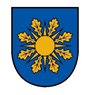 Saulkrastu novada pašvaldībaSĒJAS PIRMSSKOLAS IZGLĪTĪBAS IESTĀDE „BITĪTE”___________________________________________________________________________________________           Reģistrācijas Nr. 40900036838, Saulkrastu novadā, Sējas pagastā, Lojā, LV - 2142tālrunis 27891859, e-pasts: bitite@saulkrasti.lv.SĒJĀTIRGUS IZPĒTEDziļās elektriskās pannas iegāde pirmsskolas izglītības iestādei “Bitīte”Pasūtītājs:Tirgus izpētes priekšmets:Dziļās elektriskās pannas iegāde 150 litru tilpums, piegāde un uzstādīšana pirmsskolas izglītības iestādē “Bitīte”, Saulkrastu novada, Sējas pagasta, Lojā - atbilstoši Tirgus izpētes tehniskajai specifikācijai (pielikums Nr.5).Līguma izpildes termiņš: līguma izpilde jāveic 3 mēnešu laikā no līguma noslēgšanas brīža.Piedāvājumu iesniegšanas vieta, datums un laiks.Pretendents savu piedāvājumu iesniedz līdz 2023. gada 15. septembrim plkst. 10.00 nosūtot elektroniski uz e-pastu daiga.kuncerova@saulkrasti.lv vai iesniedz personīgi Saulkrastu novada, Sējas pagasta, Lojā PII “Bitīte”, vai atsūta pa pastu Saulkrastu novads, Sējas pagasts, Loja, LV – 2142. Apmaksas nosacījumi:Maksājums tiek veikts pēc pilnīgas darbu pabeigšanas, avansa maksājumi nav paredzēti.6 . Prasības pretendentiem un iesniedzamie dokumenti:7. Piedāvājuma izvēles kritērijsPar pretendentu, kuram būtu piešķiramas līguma slēgšanas tiesības, tiek atzīts tas pretendents, kura piedāvājums atbilst visām tirgus izpētes noteikumu prasībām un ir ar viszemāko līgumcenu.Ja izraudzītais pretendents atsakās slēgt līgumu, tad tiek lemts vai piešķirt līguma slēgšanas tiesības nākamam pretendentam, kura piedāvājums ir ar zemāko cenu.8. Pielikumi:8.1 Pieteikums tirgus izpētei (1.pielikums);8.2 Finanšu piedāvājums (2.pielikums);8.3. Pretendenta pieredzes apraksts (3.pielikums); 8.4. Apakšuzņēmējiem nododamo darbu saraksts (4.pielikums);8.5 Tehniskā specifikācija (vizualizācija un darbu apjomi ) (5.pielikums);8.6. Apliecinājums par neatkarīgi izstrādātu piedāvājumu (6.pielikums).PII “Bitīte” vadītāja	D. KunčerovaPielikums nr. 1PIETEIKUMS TIRGUS IZPĒTEIDziļās elektriskās pannas iegāde pirmsskolas izglītības iestādei “Bitīte”Ar šo apliecinu savu dalību minētajā tirgus izpētē un apstiprinu, ka esmu iepazinies ar tās noteikumiem, darbu veikšanas apjomiem, un piekrītu visiem tajā minētajiem nosacījumiem, tie ir skaidri un saprotami, iebildumu un pretenziju pret tiem nav.Ar šo apliecinu, ka visa sniegtā informācija ir patiesa.Pielikums Nr. 2FINANŠU PIEDĀVĀJUMSIepazinušies ar tirgus izpētes dziļās elektriskās pannas iegādi pirmsskolas izglītības iestādei “Bitīte” noteikumiem, mēs apakšā parakstījušies, piedāvājam sniegt pakalpojumu, saskaņā ar minētās tirgus izpētes prasībām par kopējo līgumcenu: Apliecinām, ka, iesniedzot piedāvājumu, esam iepazinušies ar visiem apstākļiem, kas varētu ietekmēt līguma summu un piedāvāto darbu izpildi. Līdz ar to garantējam, ka gadījumā, ja mums tiks piešķirtas līguma slēgšanas tiesības, saistības apņemamies pildīt atbilstoši mūsu piedāvājumam.Apliecinām, ka izmaksās ievērtēti visi darbu veikšanai nepieciešamie materiāli, algas un mehānismi, visi ar darbu organizāciju saistītie izdevumi, kā arī darbi, kas nav minēti, bet bez kuriem nebūtu iespējama darbu tehnoloģiski pareiza un spēkā esošiem normatīvajiem aktiem atbilstoša veikšana pilnā apmērā.Ar šo garantējam sniegto ziņu patiesumu un precizitāti. Mēs saprotam un piekrītam prasībām, kas izvirzītas pretendentiem šajā  tirgus izpētē. Pielikums Nr. 3PRETENDENTA PIEREDZES APRAKSTS* ir pieredze Tirgus izpētes 6.3.punktā norādītajām prasībām.** Pretendenta pieredzes aprakstam pievieno dokumentus, kas apliecina veikto darbu atbilstību prasībām.Pretendents darbu veikšanas pieredzi apliecinošā sarakstā iekļauj objektus, kas nodrošina nolikuma prasību izpildi. Pasūtītajam ir tiesības sniegto informāciju pārbaudīt (nesaskaņojot ar pretendentu), sazinoties ar norādīto pasūtītāju un pieprasot sniegtās informācijas apstiprinājumu.Paraksta pretendenta vadītājs vai vadītāja pilnvarota persona:Pielikums Nr. 4APAKŠUZŅĒMĒJAM NODODAMO DARBU SARAKSTSPielikumā pievienojami apakšuzņēmēju rakstiski apliecinājumi  par gatavību piedalīties līguma izpildē.Paraksta pretendenta vadītājs vai vadītāja pilnvarota persona:Pielikums Nr. 5Tirgus izpēte dziļās elektriskās pannas iegāde pirmsskolas izglītības iestādei “Bitīte”TEHNISKĀ SPECIFIKĀCIJA*Attēliem ir ilustratīva nozīme Nr.1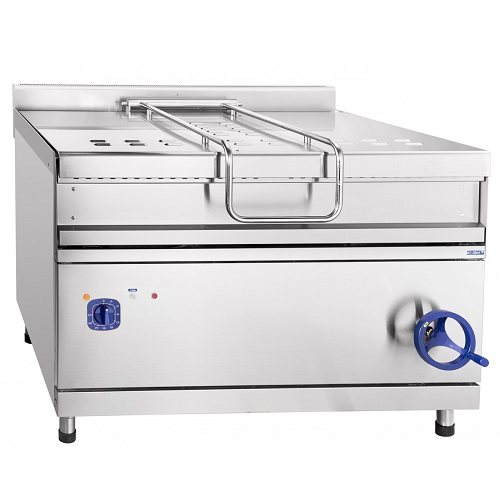 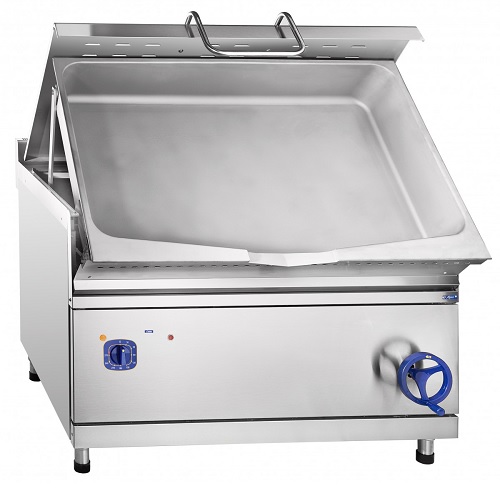 Izmēri: 1202*1045*860h mm;Jauda: 15 kW /380V /3f;Tilpums: 150 ltr;Nerūsējošā tērauda elektriskā cepešpanna (dziļa panna). Mehāniski apgāžamā. Tilpums 150 litri.Darba temperatūra no +20°C līdz +270°C (uzsildīšana līdz +230°C = 15 min). Komplektā drošības termostats +320°C. Paceļamais vāks ar fiksāciju. Nerūsējošā tērauda korpuss. Augstumā regulējamas kājas no nerūsējošā tērauda.Tirgus izpētes Dziļās elektriskās pannas iegāde pirmsskolas izglītības iestādei “Bitīte”Apliecinājums par neatkarīgi izstrādātu piedāvājumuAr šo, sniedzot izsmeļošu un patiesu informāciju,  	Pretendenta nosaukums, reģ. Nr.(turpmāk –Pretendents) attiecībā uz konkrēto tirgus izpētes procedūru apliecina, ka:Pretendents ir iepazinies un piekrīt šī apliecinājuma saturam.Pretendents apzinās savu pienākumu šajā apliecinājumā norādīt pilnīgu, izsmeļošu un patiesu informāciju.Pretendenta tirgus izpētes piedāvājumu ir parakstījusi/šas pretendenta pilnvarotā/ās persona/s.Pretendents informē, ka ir iesniedzis piedāvājumu neatkarīgi no konkurentiem1 un bez konsultācijām, līgumiem vai vienošanām. Pretendentam ne ar vienu konkurentu nav bijusi saziņa attiecībā uz:cenām;cenas aprēķināšanas metodēm, faktoriem (apstākļiem) vai formulām;nodomu vai lēmumu piedalīties vai nepiedalīties tirgus izpētē (iesniegt vai neiesniegt piedāvājumu); vaitādu piedāvājuma iesniegšanu, kas neatbilst tirgus izpētes prasībām;kvalitāti, apjomu, specifikāciju, izpildes, piegādes vai citiem nosacījumiem, kas risināmi neatkarīgi no konkurentiem, tiem produktiem vai pakalpojumiem, uz ko attiecas šī tirgus izpēte.Pretendents nav apzināti, tieši vai netieši atklājis un neatklās piedāvājuma noteikumus nevienam konkurentam pirms oficiālā piedāvājumu atvēršanas datuma un laika vai līguma slēgšanas tiesību piešķiršanas.Pretendents apzinās, ka Konkurences likumā noteikta atbildība par aizliegtām vienošanām, paredzot naudas sodu līdz 10% apmēram no pārkāpēja pēdējā finanšu gada neto apgrozījuma un pretendentam var tikt piemērota izslēgšana no dalības tirgus izpētes procedūrā.Datums  	Paraksts1 Šī apliecinājuma kontekstā ar terminu „konkurents” apzīmē jebkuru fizisku vai juridisku personu, kura nav Pretendents un kura:1) iesniedz piedāvājumu šim iepirkumam;2) ņemot vērā tās kvalifikāciju, spējas vai pieredzi, kā arī piedāvātās preces vai pakalpojumus, varētu iesniegt piedāvājumu šim iepirkumam.Pasūtītāja nosaukums:Pirmsskolas izglītības iestāde “Bitīte”Juridiskā adreseSaulkrastu novads, Sējas pagasts, Loja, LV - 2142Reģistrācijas numurs40900036838Telefona numurs27891859e-pasta adresebitite@saulkrasti.lvKontaktpersona par tehnisko specifikāciju un dokumentāciju Pirmsskolas izglītības iestādes vadītāja Daiga Kunčerova Mob.tālr.27891859, e-pasts: daiga.kuncerova@saulkrasti.lvNr. p.k.Prasības pretendentam (pārbaudāmā informācija)Prasības pretendentam (pārbaudāmā informācija)Iesniedzamie dokumenti6.1. Pretendenta pieteikums dalībai tirgus izpētē Pretendenta pieteikums dalībai tirgus izpētē Pretendenta pieteikums dalībai Tirgus izpētē (pielikums Nr.1), kas jāparaksta pretendenta pārstāvim ar pārstāvības tiesībām vai tā pilnvarotai personai.Pretendenta pārstāvja ar pārstāvības tiesībām izdota pilnvara (oriģināls vai apliecināta kopija) citai personai parakstīt pieteikumu, ja tā atšķiras no Uzņēmumu reģistrā norādīta.6.2.Pretendents reģistrēts atbilstoši attiecīgās valsts normatīvo  prasībāmPretendents reģistrēts atbilstoši attiecīgās valsts normatīvo  prasībāmReģistrācijas faktu pasūtītājs pārbaudīs Uzņēmumu reģistra mājaslapā www.ur.gov.lv 6.3.Pēdējo 3 (trīs) gadu laikā (t.i., 2019, 2020, un 2021. gadā līdz piedāvājuma iesniegšanas dienai) Pretendentam ir jābūt pieredzei līguma izpildē, proti, Pretendents pieredzi apliecina ar 1 (vienu) līgumu, kura ietvaros ir veikta dziļās elektriskās pannas uzstādīšana 1 (vienā) iestādē.Objektam ar kuru pretendents pierāda pieredzi ir jābūt pilnībā pabeigtam un nodotam līgumā noteiktajā termiņā un kvalitātē.Pēdējo 3 (trīs) gadu laikā (t.i., 2019, 2020, un 2021. gadā līdz piedāvājuma iesniegšanas dienai) Pretendentam ir jābūt pieredzei līguma izpildē, proti, Pretendents pieredzi apliecina ar 1 (vienu) līgumu, kura ietvaros ir veikta dziļās elektriskās pannas uzstādīšana 1 (vienā) iestādē.Objektam ar kuru pretendents pierāda pieredzi ir jābūt pilnībā pabeigtam un nodotam līgumā noteiktajā termiņā un kvalitātē.Informācija par pretendenta pieredzi atbilstoši (pielikums Nr. 3).6.4.Ja pretendents plāno piesaistīt apakšuzņēmējus – informācija par konkrētajiem apakšuzņēmējiem.Ja pretendents plāno piesaistīt apakšuzņēmējus – informācija par konkrētajiem apakšuzņēmējiem.Informācija par pretendenta apakšuzņēmējiem (pielikums Nr.5) Apakšuzņēmēji papildus iesniedz rakstisku apliecinājumu par gatavību piedalīties līguma izpildē.Finanšu piedāvājumsFinanšu piedāvājumsFinanšu piedāvājumsFinanšu piedāvājums6.5.Pretendenta piedāvātā cena, kurā iekļauti visi izdevumi, kas saistīti ar pakalpojuma izpildi pilnā apmērā. Pretendents, nosakot līgumcenu, ņem vērā un iekļauj līgumcenā visus iespējamos sadārdzinājumus un citas cenu izmaiņas. Līguma izpildes laikā netiek pieļauta līgumcenas maiņa, pamatojoties uz izmaksu izmaiņām.Pretendents iesniedz finanšu piedāvājumu (pielikums Nr.2) , Cenu norāda EUR bez pievienotās vērtības nodokļa (PVN), atsevišķi norāda PVN, kā arī summu, ieskaitot PVN.Finanšu piedāvājuma neatņemama sastāvdaļa ir būvniecības tāmesPretendents iesniedz finanšu piedāvājumu (pielikums Nr.2) , Cenu norāda EUR bez pievienotās vērtības nodokļa (PVN), atsevišķi norāda PVN, kā arī summu, ieskaitot PVN.Finanšu piedāvājuma neatņemama sastāvdaļa ir būvniecības tāmesTehniskais piedāvājumsTehniskais piedāvājumsTehniskais piedāvājumsTehniskais piedāvājums6.6. Tehnisko piedāvājumu sagatavo saskaņā ar Tehniskās specifikācijas prasībām.Pretendents iesniedz parakstītu tehnisko piedāvājumu (pielikums Nr. 5). Pretendents iesniedz parakstītu tehnisko piedāvājumu (pielikums Nr. 5). Informācija par pretendentuInformācija par pretendentuInformācija par pretendentuInformācija par pretendentuInformācija par pretendentuPretendenta nosaukums:Pretendenta nosaukums:Reģistrācijas numurs:Reģistrācijas numurs:Juridiskā adrese:Juridiskā adrese:Pasta adrese:Pasta adrese:Tālrunis:Tālrunis:E-pasta adrese:E-pasta adrese:Vispārējā interneta adrese:Vispārējā interneta adrese:Informācija par pretendenta kontaktpersonuInformācija par pretendenta kontaktpersonuInformācija par pretendenta kontaktpersonuInformācija par pretendenta kontaktpersonuInformācija par pretendenta kontaktpersonuVārds, uzvārds:Ieņemamais amats:Tālrunis:E-pasta adrese:Vārds, uzvārds:Amats:Paraksts:Datums:Tirgus izpētes priekšmeta nosaukumsVienasVienības cena EUR bez PVNVienību skaits (gab)Kopējā cena, EUR bez PVNPVNKopējā cena, EUR ar PVNDziļā elektriskā panna 150 litru tilpums1KOPĀKOPĀKOPĀPilnvarotās personas paraksts:Parakstītāja vārds, uzvārds un amats:Piedāvājumu iesniedzējas sabiedrības nosaukums:Pretendents:Nr.Objekta nosaukums vai veiktā pakalpojuma  nosaukums, adreseObjektā veikto darbu apraksts*Pasūtītāja nosaukums adrese, kontaktpersona,tālruņa Nr.,e-pastsObjekta pabeigšanas gads/ mēnesis**1.Vārds, uzvārds, ieņemamais amatsParakstsVieta, datumsPretendents:Apakšuzņēmēja nosaukums, reģistrācijas numurs, adrese un kontaktpersonaNododamo darbu apjoms no darbu kopējās cenas (%)Nododamo darbu apjoms no darbu kopējās cenas (EUR bez PVN)Īss apakšuzņēmēja veicamo darbu aprakstsVārds, uzvārds, ieņemamais amatsParakstsVieta, datums